Firma:Firma:Betriebsanweisunggemäß §§ 4, 9, 12 ArbSchG, § 9 BetrSichV, § 3 VSG 1.1Betriebsanweisunggemäß §§ 4, 9, 12 ArbSchG, § 9 BetrSichV, § 3 VSG 1.1Betriebsanweisunggemäß §§ 4, 9, 12 ArbSchG, § 9 BetrSichV, § 3 VSG 1.1Betriebsanweisunggemäß §§ 4, 9, 12 ArbSchG, § 9 BetrSichV, § 3 VSG 1.1Betriebsanweisunggemäß §§ 4, 9, 12 ArbSchG, § 9 BetrSichV, § 3 VSG 1.1Firma:Firma:HubarbeitsbühneHubarbeitsbühneHubarbeitsbühneHubarbeitsbühneHubarbeitsbühneGefahren für den MenschenGefahren für den MenschenGefahren für den MenschenGefahren für den MenschenGefahren für den MenschenGefahren für den MenschenGefahren für den MenschenUmsturz der Hubarbeitsbühne.Quetschungen an hydraulisch betriebenen Teilen sowie dem Arbeitskorb und anderen Gegenständen.Absturz.Stromschlag bei Arbeiten an stromführenden Leitungen.Herabfallende Gegenstände.Umsturz der Hubarbeitsbühne.Quetschungen an hydraulisch betriebenen Teilen sowie dem Arbeitskorb und anderen Gegenständen.Absturz.Stromschlag bei Arbeiten an stromführenden Leitungen.Herabfallende Gegenstände.Umsturz der Hubarbeitsbühne.Quetschungen an hydraulisch betriebenen Teilen sowie dem Arbeitskorb und anderen Gegenständen.Absturz.Stromschlag bei Arbeiten an stromführenden Leitungen.Herabfallende Gegenstände.Umsturz der Hubarbeitsbühne.Quetschungen an hydraulisch betriebenen Teilen sowie dem Arbeitskorb und anderen Gegenständen.Absturz.Stromschlag bei Arbeiten an stromführenden Leitungen.Herabfallende Gegenstände.Umsturz der Hubarbeitsbühne.Quetschungen an hydraulisch betriebenen Teilen sowie dem Arbeitskorb und anderen Gegenständen.Absturz.Stromschlag bei Arbeiten an stromführenden Leitungen.Herabfallende Gegenstände.Umsturz der Hubarbeitsbühne.Quetschungen an hydraulisch betriebenen Teilen sowie dem Arbeitskorb und anderen Gegenständen.Absturz.Stromschlag bei Arbeiten an stromführenden Leitungen.Herabfallende Gegenstände.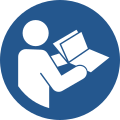 	Schutzmaßnahmen und Verhaltensregeln	Schutzmaßnahmen und Verhaltensregeln	Schutzmaßnahmen und Verhaltensregeln	Schutzmaßnahmen und Verhaltensregeln	Schutzmaßnahmen und Verhaltensregeln	Schutzmaßnahmen und VerhaltensregelnDie Unfallverhütungsvorschriften und die Bedienungsanleitung des Herstellers werden beachtet und befolgt.Hubarbeitsbühnen dürfen nur von unterwiesenen Personen bedient werden.Bedienpersonen sind mindestens 18 Jahre alt, vom Unternehmer schriftlich beauftragt und haben ihre Befähigung nachgewiesen.Die Bedienungsanleitung des Herstellers sowie das Prüfbuch der Hubarbeitsbühne werden bei jedem Einsatz mitgeführt.Bei entliehenen Geräten werden die Bedienpersonen vom Verleiher unterwiesen (Dokumentation).Vor Arbeitsbeginn Sicherheits- und Schutzeinrichtungen auf ordnungsgemäßen Zustand und Funktion kontrollieren:Eine zweite Person befindet sich in Rufweite.Die zweite Person ist unterwiesen und in der Lage den Notablass zu bedienen.Die Hubarbeitsbühne ist mit der erforderlichen Zusatzausrüstung ausgestattet (z. B. Trenngitter, spannbares Material der oberen Korbbegrenzung, Unterlegbohlen).Hubarbeitsbühnen werden nach Herstellerangaben sicher aufgestellt (u. a. Boden- und Windverhältnisse beachten).Der Gefahrenbereich der Hubarbeitsbühne wird von Personen freigehalten.Bei Arbeiten im öffentlichen Verkehrsraum ist die Arbeitsstelle nach Musterbeschilderungsplan abgesichert.Beim Betrieb werden die maximalen Belastbarkeiten der Hubarbeitsbühne beachtet (z. B. bei Baumarbeiten kein Material in den Arbeitskorb aufnehmen).Standplatz auf der Hubarbeitsbühne nicht erhöhen, nicht hinausbeugen.Bei Arbeiten in der Nähe von stromführenden Leitungen:Stromführende Leitung durch den Energieversorger frei schalten lassen.Sicherheitsabstand zu stromführenden Leitungen einhalten (bei unbekannter Spannung mind. 5 m).Die Unfallverhütungsvorschriften und die Bedienungsanleitung des Herstellers werden beachtet und befolgt.Hubarbeitsbühnen dürfen nur von unterwiesenen Personen bedient werden.Bedienpersonen sind mindestens 18 Jahre alt, vom Unternehmer schriftlich beauftragt und haben ihre Befähigung nachgewiesen.Die Bedienungsanleitung des Herstellers sowie das Prüfbuch der Hubarbeitsbühne werden bei jedem Einsatz mitgeführt.Bei entliehenen Geräten werden die Bedienpersonen vom Verleiher unterwiesen (Dokumentation).Vor Arbeitsbeginn Sicherheits- und Schutzeinrichtungen auf ordnungsgemäßen Zustand und Funktion kontrollieren:Eine zweite Person befindet sich in Rufweite.Die zweite Person ist unterwiesen und in der Lage den Notablass zu bedienen.Die Hubarbeitsbühne ist mit der erforderlichen Zusatzausrüstung ausgestattet (z. B. Trenngitter, spannbares Material der oberen Korbbegrenzung, Unterlegbohlen).Hubarbeitsbühnen werden nach Herstellerangaben sicher aufgestellt (u. a. Boden- und Windverhältnisse beachten).Der Gefahrenbereich der Hubarbeitsbühne wird von Personen freigehalten.Bei Arbeiten im öffentlichen Verkehrsraum ist die Arbeitsstelle nach Musterbeschilderungsplan abgesichert.Beim Betrieb werden die maximalen Belastbarkeiten der Hubarbeitsbühne beachtet (z. B. bei Baumarbeiten kein Material in den Arbeitskorb aufnehmen).Standplatz auf der Hubarbeitsbühne nicht erhöhen, nicht hinausbeugen.Bei Arbeiten in der Nähe von stromführenden Leitungen:Stromführende Leitung durch den Energieversorger frei schalten lassen.Sicherheitsabstand zu stromführenden Leitungen einhalten (bei unbekannter Spannung mind. 5 m).Die Unfallverhütungsvorschriften und die Bedienungsanleitung des Herstellers werden beachtet und befolgt.Hubarbeitsbühnen dürfen nur von unterwiesenen Personen bedient werden.Bedienpersonen sind mindestens 18 Jahre alt, vom Unternehmer schriftlich beauftragt und haben ihre Befähigung nachgewiesen.Die Bedienungsanleitung des Herstellers sowie das Prüfbuch der Hubarbeitsbühne werden bei jedem Einsatz mitgeführt.Bei entliehenen Geräten werden die Bedienpersonen vom Verleiher unterwiesen (Dokumentation).Vor Arbeitsbeginn Sicherheits- und Schutzeinrichtungen auf ordnungsgemäßen Zustand und Funktion kontrollieren:Eine zweite Person befindet sich in Rufweite.Die zweite Person ist unterwiesen und in der Lage den Notablass zu bedienen.Die Hubarbeitsbühne ist mit der erforderlichen Zusatzausrüstung ausgestattet (z. B. Trenngitter, spannbares Material der oberen Korbbegrenzung, Unterlegbohlen).Hubarbeitsbühnen werden nach Herstellerangaben sicher aufgestellt (u. a. Boden- und Windverhältnisse beachten).Der Gefahrenbereich der Hubarbeitsbühne wird von Personen freigehalten.Bei Arbeiten im öffentlichen Verkehrsraum ist die Arbeitsstelle nach Musterbeschilderungsplan abgesichert.Beim Betrieb werden die maximalen Belastbarkeiten der Hubarbeitsbühne beachtet (z. B. bei Baumarbeiten kein Material in den Arbeitskorb aufnehmen).Standplatz auf der Hubarbeitsbühne nicht erhöhen, nicht hinausbeugen.Bei Arbeiten in der Nähe von stromführenden Leitungen:Stromführende Leitung durch den Energieversorger frei schalten lassen.Sicherheitsabstand zu stromführenden Leitungen einhalten (bei unbekannter Spannung mind. 5 m).Die Unfallverhütungsvorschriften und die Bedienungsanleitung des Herstellers werden beachtet und befolgt.Hubarbeitsbühnen dürfen nur von unterwiesenen Personen bedient werden.Bedienpersonen sind mindestens 18 Jahre alt, vom Unternehmer schriftlich beauftragt und haben ihre Befähigung nachgewiesen.Die Bedienungsanleitung des Herstellers sowie das Prüfbuch der Hubarbeitsbühne werden bei jedem Einsatz mitgeführt.Bei entliehenen Geräten werden die Bedienpersonen vom Verleiher unterwiesen (Dokumentation).Vor Arbeitsbeginn Sicherheits- und Schutzeinrichtungen auf ordnungsgemäßen Zustand und Funktion kontrollieren:Eine zweite Person befindet sich in Rufweite.Die zweite Person ist unterwiesen und in der Lage den Notablass zu bedienen.Die Hubarbeitsbühne ist mit der erforderlichen Zusatzausrüstung ausgestattet (z. B. Trenngitter, spannbares Material der oberen Korbbegrenzung, Unterlegbohlen).Hubarbeitsbühnen werden nach Herstellerangaben sicher aufgestellt (u. a. Boden- und Windverhältnisse beachten).Der Gefahrenbereich der Hubarbeitsbühne wird von Personen freigehalten.Bei Arbeiten im öffentlichen Verkehrsraum ist die Arbeitsstelle nach Musterbeschilderungsplan abgesichert.Beim Betrieb werden die maximalen Belastbarkeiten der Hubarbeitsbühne beachtet (z. B. bei Baumarbeiten kein Material in den Arbeitskorb aufnehmen).Standplatz auf der Hubarbeitsbühne nicht erhöhen, nicht hinausbeugen.Bei Arbeiten in der Nähe von stromführenden Leitungen:Stromführende Leitung durch den Energieversorger frei schalten lassen.Sicherheitsabstand zu stromführenden Leitungen einhalten (bei unbekannter Spannung mind. 5 m).Die Unfallverhütungsvorschriften und die Bedienungsanleitung des Herstellers werden beachtet und befolgt.Hubarbeitsbühnen dürfen nur von unterwiesenen Personen bedient werden.Bedienpersonen sind mindestens 18 Jahre alt, vom Unternehmer schriftlich beauftragt und haben ihre Befähigung nachgewiesen.Die Bedienungsanleitung des Herstellers sowie das Prüfbuch der Hubarbeitsbühne werden bei jedem Einsatz mitgeführt.Bei entliehenen Geräten werden die Bedienpersonen vom Verleiher unterwiesen (Dokumentation).Vor Arbeitsbeginn Sicherheits- und Schutzeinrichtungen auf ordnungsgemäßen Zustand und Funktion kontrollieren:Eine zweite Person befindet sich in Rufweite.Die zweite Person ist unterwiesen und in der Lage den Notablass zu bedienen.Die Hubarbeitsbühne ist mit der erforderlichen Zusatzausrüstung ausgestattet (z. B. Trenngitter, spannbares Material der oberen Korbbegrenzung, Unterlegbohlen).Hubarbeitsbühnen werden nach Herstellerangaben sicher aufgestellt (u. a. Boden- und Windverhältnisse beachten).Der Gefahrenbereich der Hubarbeitsbühne wird von Personen freigehalten.Bei Arbeiten im öffentlichen Verkehrsraum ist die Arbeitsstelle nach Musterbeschilderungsplan abgesichert.Beim Betrieb werden die maximalen Belastbarkeiten der Hubarbeitsbühne beachtet (z. B. bei Baumarbeiten kein Material in den Arbeitskorb aufnehmen).Standplatz auf der Hubarbeitsbühne nicht erhöhen, nicht hinausbeugen.Bei Arbeiten in der Nähe von stromführenden Leitungen:Stromführende Leitung durch den Energieversorger frei schalten lassen.Sicherheitsabstand zu stromführenden Leitungen einhalten (bei unbekannter Spannung mind. 5 m).Die Unfallverhütungsvorschriften und die Bedienungsanleitung des Herstellers werden beachtet und befolgt.Hubarbeitsbühnen dürfen nur von unterwiesenen Personen bedient werden.Bedienpersonen sind mindestens 18 Jahre alt, vom Unternehmer schriftlich beauftragt und haben ihre Befähigung nachgewiesen.Die Bedienungsanleitung des Herstellers sowie das Prüfbuch der Hubarbeitsbühne werden bei jedem Einsatz mitgeführt.Bei entliehenen Geräten werden die Bedienpersonen vom Verleiher unterwiesen (Dokumentation).Vor Arbeitsbeginn Sicherheits- und Schutzeinrichtungen auf ordnungsgemäßen Zustand und Funktion kontrollieren:Eine zweite Person befindet sich in Rufweite.Die zweite Person ist unterwiesen und in der Lage den Notablass zu bedienen.Die Hubarbeitsbühne ist mit der erforderlichen Zusatzausrüstung ausgestattet (z. B. Trenngitter, spannbares Material der oberen Korbbegrenzung, Unterlegbohlen).Hubarbeitsbühnen werden nach Herstellerangaben sicher aufgestellt (u. a. Boden- und Windverhältnisse beachten).Der Gefahrenbereich der Hubarbeitsbühne wird von Personen freigehalten.Bei Arbeiten im öffentlichen Verkehrsraum ist die Arbeitsstelle nach Musterbeschilderungsplan abgesichert.Beim Betrieb werden die maximalen Belastbarkeiten der Hubarbeitsbühne beachtet (z. B. bei Baumarbeiten kein Material in den Arbeitskorb aufnehmen).Standplatz auf der Hubarbeitsbühne nicht erhöhen, nicht hinausbeugen.Bei Arbeiten in der Nähe von stromführenden Leitungen:Stromführende Leitung durch den Energieversorger frei schalten lassen.Sicherheitsabstand zu stromführenden Leitungen einhalten (bei unbekannter Spannung mind. 5 m).Verhalten bei StörungenVerhalten bei StörungenVerhalten bei StörungenVerhalten bei StörungenVerhalten bei StörungenVerhalten bei StörungenVerhalten bei StörungenGgf. Notablass betätigen.Bei Fehlfunktionen oder nicht ordnungsgemäßem Zustand der Hubarbeitsbühne, Arbeiten einstellen und Gerät nicht weiter verwenden.Festgestellte Mängel sofort Vorgesetzten (ggf. dem Verleiher) melden.Ggf. Notablass betätigen.Bei Fehlfunktionen oder nicht ordnungsgemäßem Zustand der Hubarbeitsbühne, Arbeiten einstellen und Gerät nicht weiter verwenden.Festgestellte Mängel sofort Vorgesetzten (ggf. dem Verleiher) melden.Ggf. Notablass betätigen.Bei Fehlfunktionen oder nicht ordnungsgemäßem Zustand der Hubarbeitsbühne, Arbeiten einstellen und Gerät nicht weiter verwenden.Festgestellte Mängel sofort Vorgesetzten (ggf. dem Verleiher) melden.Ggf. Notablass betätigen.Bei Fehlfunktionen oder nicht ordnungsgemäßem Zustand der Hubarbeitsbühne, Arbeiten einstellen und Gerät nicht weiter verwenden.Festgestellte Mängel sofort Vorgesetzten (ggf. dem Verleiher) melden.Ggf. Notablass betätigen.Bei Fehlfunktionen oder nicht ordnungsgemäßem Zustand der Hubarbeitsbühne, Arbeiten einstellen und Gerät nicht weiter verwenden.Festgestellte Mängel sofort Vorgesetzten (ggf. dem Verleiher) melden.Ggf. Notablass betätigen.Bei Fehlfunktionen oder nicht ordnungsgemäßem Zustand der Hubarbeitsbühne, Arbeiten einstellen und Gerät nicht weiter verwenden.Festgestellte Mängel sofort Vorgesetzten (ggf. dem Verleiher) melden.Ggf. Notablass betätigen.Bei Fehlfunktionen oder nicht ordnungsgemäßem Zustand der Hubarbeitsbühne, Arbeiten einstellen und Gerät nicht weiter verwenden.Festgestellte Mängel sofort Vorgesetzten (ggf. dem Verleiher) melden.	Verhalten bei Unfällen, Erste Hilfe	Verhalten bei Unfällen, Erste Hilfe	Verhalten bei Unfällen, Erste Hilfe	Verhalten bei Unfällen, Erste Hilfe	Verhalten bei Unfällen, Erste HilfeNotruf 112Notruf 112Standort Telefon:Ersthelfer:Ersthelfer:Ersthelfer:Standort Verbandkasten:
     Standort Verbandkasten:
     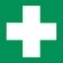 Ruhe bewahren, Unfallstelle sichern, eigene Sicherheit beachten!Notruf veranlassen (112)!Maschine abschalten und Verletzten ggf. aus dem Gefahrenbereich retten!Erste Hilfe leisten!Vitalfunktionen prüfen und lebensrettende Maßnahmen (Seitenlage, Wiederbelebung usw.) einleiten.Bei bedrohlichen Blutungen: Verletztes Körperteil wenn möglich hochhalten und Blutung stillen (Tuch auf die Wundstelle drücken, ggf. Druckverband anlegen). Entstehungsbrände mit geeignetem Löschmittel bekämpfen – Notruf 112!Ruhe bewahren, Unfallstelle sichern, eigene Sicherheit beachten!Notruf veranlassen (112)!Maschine abschalten und Verletzten ggf. aus dem Gefahrenbereich retten!Erste Hilfe leisten!Vitalfunktionen prüfen und lebensrettende Maßnahmen (Seitenlage, Wiederbelebung usw.) einleiten.Bei bedrohlichen Blutungen: Verletztes Körperteil wenn möglich hochhalten und Blutung stillen (Tuch auf die Wundstelle drücken, ggf. Druckverband anlegen). Entstehungsbrände mit geeignetem Löschmittel bekämpfen – Notruf 112!Ruhe bewahren, Unfallstelle sichern, eigene Sicherheit beachten!Notruf veranlassen (112)!Maschine abschalten und Verletzten ggf. aus dem Gefahrenbereich retten!Erste Hilfe leisten!Vitalfunktionen prüfen und lebensrettende Maßnahmen (Seitenlage, Wiederbelebung usw.) einleiten.Bei bedrohlichen Blutungen: Verletztes Körperteil wenn möglich hochhalten und Blutung stillen (Tuch auf die Wundstelle drücken, ggf. Druckverband anlegen). Entstehungsbrände mit geeignetem Löschmittel bekämpfen – Notruf 112!Ruhe bewahren, Unfallstelle sichern, eigene Sicherheit beachten!Notruf veranlassen (112)!Maschine abschalten und Verletzten ggf. aus dem Gefahrenbereich retten!Erste Hilfe leisten!Vitalfunktionen prüfen und lebensrettende Maßnahmen (Seitenlage, Wiederbelebung usw.) einleiten.Bei bedrohlichen Blutungen: Verletztes Körperteil wenn möglich hochhalten und Blutung stillen (Tuch auf die Wundstelle drücken, ggf. Druckverband anlegen). Entstehungsbrände mit geeignetem Löschmittel bekämpfen – Notruf 112!Ruhe bewahren, Unfallstelle sichern, eigene Sicherheit beachten!Notruf veranlassen (112)!Maschine abschalten und Verletzten ggf. aus dem Gefahrenbereich retten!Erste Hilfe leisten!Vitalfunktionen prüfen und lebensrettende Maßnahmen (Seitenlage, Wiederbelebung usw.) einleiten.Bei bedrohlichen Blutungen: Verletztes Körperteil wenn möglich hochhalten und Blutung stillen (Tuch auf die Wundstelle drücken, ggf. Druckverband anlegen). Entstehungsbrände mit geeignetem Löschmittel bekämpfen – Notruf 112!Ruhe bewahren, Unfallstelle sichern, eigene Sicherheit beachten!Notruf veranlassen (112)!Maschine abschalten und Verletzten ggf. aus dem Gefahrenbereich retten!Erste Hilfe leisten!Vitalfunktionen prüfen und lebensrettende Maßnahmen (Seitenlage, Wiederbelebung usw.) einleiten.Bei bedrohlichen Blutungen: Verletztes Körperteil wenn möglich hochhalten und Blutung stillen (Tuch auf die Wundstelle drücken, ggf. Druckverband anlegen). Entstehungsbrände mit geeignetem Löschmittel bekämpfen – Notruf 112!Ruhe bewahren, Unfallstelle sichern, eigene Sicherheit beachten!Notruf veranlassen (112)!Maschine abschalten und Verletzten ggf. aus dem Gefahrenbereich retten!Erste Hilfe leisten!Vitalfunktionen prüfen und lebensrettende Maßnahmen (Seitenlage, Wiederbelebung usw.) einleiten.Bei bedrohlichen Blutungen: Verletztes Körperteil wenn möglich hochhalten und Blutung stillen (Tuch auf die Wundstelle drücken, ggf. Druckverband anlegen). Entstehungsbrände mit geeignetem Löschmittel bekämpfen – Notruf 112!InstandhaltungInstandhaltungInstandhaltungInstandhaltungInstandhaltungInstandhaltungInstandhaltungDie Angaben in der Bedienungsanleitung des Herstellers beachten und befolgen.Vor Gebrauch denn allgemeinen Zustand der Hubarbeitsbühne kontrollieren.Funktion und Vollständigkeit der Sicherheits- und Schutzeinrichtungen kontrollieren.Reparaturen an der Hubarbeitsbühne werden nur von befähigten Personen durchgeführt.Prüfung der Hubarbeitsbühne nach Herstellerangaben (Prüfbuch führen).Arbeitsbühne bei Instandsetzungsarbeiten gegen unbeabsichtigtes Absinken sichern.Hydraulikschläuche mindestens einmal jährlich auf Verschleiß prüfen.Die Angaben in der Bedienungsanleitung des Herstellers beachten und befolgen.Vor Gebrauch denn allgemeinen Zustand der Hubarbeitsbühne kontrollieren.Funktion und Vollständigkeit der Sicherheits- und Schutzeinrichtungen kontrollieren.Reparaturen an der Hubarbeitsbühne werden nur von befähigten Personen durchgeführt.Prüfung der Hubarbeitsbühne nach Herstellerangaben (Prüfbuch führen).Arbeitsbühne bei Instandsetzungsarbeiten gegen unbeabsichtigtes Absinken sichern.Hydraulikschläuche mindestens einmal jährlich auf Verschleiß prüfen.Die Angaben in der Bedienungsanleitung des Herstellers beachten und befolgen.Vor Gebrauch denn allgemeinen Zustand der Hubarbeitsbühne kontrollieren.Funktion und Vollständigkeit der Sicherheits- und Schutzeinrichtungen kontrollieren.Reparaturen an der Hubarbeitsbühne werden nur von befähigten Personen durchgeführt.Prüfung der Hubarbeitsbühne nach Herstellerangaben (Prüfbuch führen).Arbeitsbühne bei Instandsetzungsarbeiten gegen unbeabsichtigtes Absinken sichern.Hydraulikschläuche mindestens einmal jährlich auf Verschleiß prüfen.Die Angaben in der Bedienungsanleitung des Herstellers beachten und befolgen.Vor Gebrauch denn allgemeinen Zustand der Hubarbeitsbühne kontrollieren.Funktion und Vollständigkeit der Sicherheits- und Schutzeinrichtungen kontrollieren.Reparaturen an der Hubarbeitsbühne werden nur von befähigten Personen durchgeführt.Prüfung der Hubarbeitsbühne nach Herstellerangaben (Prüfbuch führen).Arbeitsbühne bei Instandsetzungsarbeiten gegen unbeabsichtigtes Absinken sichern.Hydraulikschläuche mindestens einmal jährlich auf Verschleiß prüfen.Die Angaben in der Bedienungsanleitung des Herstellers beachten und befolgen.Vor Gebrauch denn allgemeinen Zustand der Hubarbeitsbühne kontrollieren.Funktion und Vollständigkeit der Sicherheits- und Schutzeinrichtungen kontrollieren.Reparaturen an der Hubarbeitsbühne werden nur von befähigten Personen durchgeführt.Prüfung der Hubarbeitsbühne nach Herstellerangaben (Prüfbuch führen).Arbeitsbühne bei Instandsetzungsarbeiten gegen unbeabsichtigtes Absinken sichern.Hydraulikschläuche mindestens einmal jährlich auf Verschleiß prüfen.Die Angaben in der Bedienungsanleitung des Herstellers beachten und befolgen.Vor Gebrauch denn allgemeinen Zustand der Hubarbeitsbühne kontrollieren.Funktion und Vollständigkeit der Sicherheits- und Schutzeinrichtungen kontrollieren.Reparaturen an der Hubarbeitsbühne werden nur von befähigten Personen durchgeführt.Prüfung der Hubarbeitsbühne nach Herstellerangaben (Prüfbuch führen).Arbeitsbühne bei Instandsetzungsarbeiten gegen unbeabsichtigtes Absinken sichern.Hydraulikschläuche mindestens einmal jährlich auf Verschleiß prüfen.Die Angaben in der Bedienungsanleitung des Herstellers beachten und befolgen.Vor Gebrauch denn allgemeinen Zustand der Hubarbeitsbühne kontrollieren.Funktion und Vollständigkeit der Sicherheits- und Schutzeinrichtungen kontrollieren.Reparaturen an der Hubarbeitsbühne werden nur von befähigten Personen durchgeführt.Prüfung der Hubarbeitsbühne nach Herstellerangaben (Prüfbuch führen).Arbeitsbühne bei Instandsetzungsarbeiten gegen unbeabsichtigtes Absinken sichern.Hydraulikschläuche mindestens einmal jährlich auf Verschleiß prüfen.Ort:	Datum:Ort:	Datum:Ort:	Datum:Unterschrift Verantwortlicher:Unterschrift Verantwortlicher:Unterschrift Verantwortlicher:Unterschrift Verantwortlicher:Es wird bestätigt, dass die Inhalte dieser Betriebsanweisung mit den betrieblichen Verhältnissen und Erkenntnissen der Gefährdungsbeurteilung übereinstimmen.Es wird bestätigt, dass die Inhalte dieser Betriebsanweisung mit den betrieblichen Verhältnissen und Erkenntnissen der Gefährdungsbeurteilung übereinstimmen.Es wird bestätigt, dass die Inhalte dieser Betriebsanweisung mit den betrieblichen Verhältnissen und Erkenntnissen der Gefährdungsbeurteilung übereinstimmen.Es wird bestätigt, dass die Inhalte dieser Betriebsanweisung mit den betrieblichen Verhältnissen und Erkenntnissen der Gefährdungsbeurteilung übereinstimmen.Es wird bestätigt, dass die Inhalte dieser Betriebsanweisung mit den betrieblichen Verhältnissen und Erkenntnissen der Gefährdungsbeurteilung übereinstimmen.Es wird bestätigt, dass die Inhalte dieser Betriebsanweisung mit den betrieblichen Verhältnissen und Erkenntnissen der Gefährdungsbeurteilung übereinstimmen.Es wird bestätigt, dass die Inhalte dieser Betriebsanweisung mit den betrieblichen Verhältnissen und Erkenntnissen der Gefährdungsbeurteilung übereinstimmen.